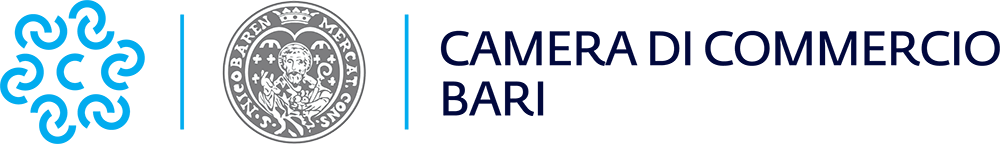 CAMERA DI COMMERCIO INDUSTRIA ARTIGIANATO E AGRICOLTURA DI BARI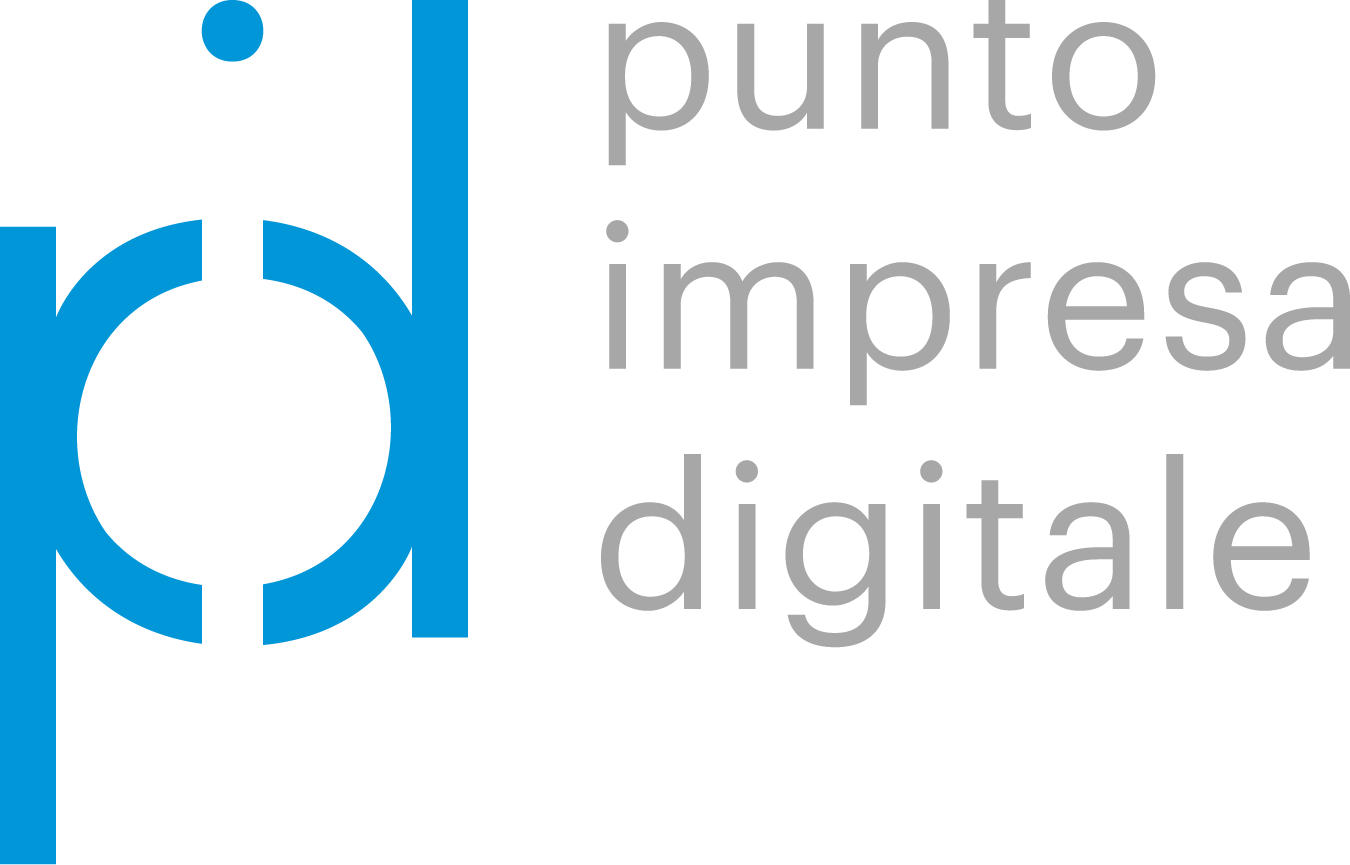 MODULO DI DOMANDAALLA CAMERA DI COMMERCIO DI BARIServizio Promozione e SviluppoUfficio Punto Impresa DigitaleCorso Cavour, 270121 Bari	Il/la sottoscritto/a ___________________________________________________________________________                                                                                 (cognome) (nome)codice Fiscale _____________________________________________________________________________in qualità di titolare/legale rappresentante________________________________________________________della impresa/società___________________________________________________________iscritta al Registro Imprese di __________ con il numero partita Iva_____________________    REA n.___________con sede legale in via/piazza _________________________________________________n. ______città ________________________________provincia __________________________ CAP ___tel. __________________________________________________________________ e – mail _____________________________________________________________________indirizzo PEC___________________________________________________________________CHIEDEche l’impresa partecipi alla procedura di assegnazione di voucher di cui al presente Bando per l’intervento descritto nel “Modulo Intervento” allegato.A tale fine il sottoscritto, consapevole delle responsabilità penali richiamate dall’art. 76 del D.P.R. 445 del 28/12/2000 in caso di dichiarazioni mendaci, formazione e uso di atti falsi o contenenti dati non rispondenti a verità, ai sensi degli artt. 46, 47 e 48 del D.P.R. 445/2000DICHIARA che l’impresa è una micro o piccola impresa o media impresa come definita nell’Allegato I al Regolamento n. 651/2014/UE della Commissione europea;che l’impresa è attiva e in regola con l’iscrizione al Registro delle Imprese nella circoscrizione territoriale della Camera di Commercio di Bari;che l’impresa è in regola con il pagamento del diritto annuale e non ha pendenze in corso con la Camera di Commercio di Bari, art. 4, c. 1 lett. d), del Bando;che l’impresa non è in stato di fallimento, liquidazione (anche volontaria), amministrazione controllata, concordato preventivo o in qualsiasi altra situazione equivalente secondo la vigente normativa;che per i legali rappresentanti, amministratori (con o senza poteri di rappresentanza) e soci dell’impresa non sussistono cause di divieto, di decadenza, di sospensione previste dall’art. 67 D.lgs. 6 settembre 2011, n.159 (Codice delle leggi antimafia e delle misure di prevenzione, nonché nuove disposizioni in materia di documentazione antimafia). I soggetti sottoposti alla verifica antimafia sono quelli indicati nell’art. 85 del D.lgs. 6 settembre 2011, n.159; che l’impresa ha assolto gli obblighi contributivi ed è in regola con le normative sulla salute e sicurezza sul lavoro di cui al D.lgs. 9 aprile 2008, n. 81 e successive modificazioni e integrazioni, (DURC) e in particolare che: ha dipendenti a cui è applicato il seguente CCNL ____________________________matricola azienda INPS____________________sede competente _______________posizione INAIL__________________________sede competente _______________ non ha dipendenti e che il titolare/professionista/soci è/sono iscritto/i alla seguente cassa di previdenza/ forma assicurativa obbligatoria____________________________n. iscrizione/matricola ____________________ sede competente__________________posizione INAIL__________________________ sede competente__________________-      ovvero che non è tenuta/o all’iscrizione ad alcuna forma assicurativa obbligatoria e all’INAIL che l’impresa non ha forniture di servizi in corso di erogazione con la Camera di Commercio di Bari, ai sensi dell’art. 4, comma 6, del D.L. 95 del 6 luglio 2012, convertito nella L. 7 agosto 2012, n. 135;  che l’impresa è iscritta		oppure 			 che l’impresa non è iscrittanell’Elenco delle imprese con rating di legalità con il punteggio di ...... (Decreto interministeriale 20 febbraio 2014, n. 57 e Regolamenti attuativi dell'Autorità Garante della Concorrenza e del Mercato); che l’impresa non si trova in rapporto di controllo/collegamento ai sensi dell’art. 2359 c.c. con i propri fornitori di beni/servizi i cui costi siano oggetto di contributo; che l’impresa non ha assetti proprietari sostanzialmente coincidenti con i propri fornitori di beni/servizi i cui costi siano oggetto di contributo;di non essere assegnataria di un voucher derivante da Bando PID indetto da altra Camera di Commercio italiana per gli stessi costi ammissibili;che l’impresa, relativamente alle stesse spese ammissibili, non ha beneficiato di altri aiuti di Stato ha beneficiato dei seguenti aiuti di Stato:di essere a conoscenza del fatto che il voucher di cui al presente bando è concesso in regime “de minimis” ai sensi del Regolamento (UE) n. 1407/2013 oppure 1408/2013 oppure 717/2014, in base ai quali l’importo complessivo degli aiuti “de minimis” accordati ad un’impresa unica non può superare rispettivamente 200.000 euro (100.000 nel settore trasporto di merci su strada) o 25.000 euro o 30.000 euro nell’arco di tre esercizi finanziari.A tal fine pertanto dichiara:A) che l’esercizio finanziario (anno fiscale) dell’impresa inizia il ________ e termina il ________B) che l’impresa: non è controllata né controlla, direttamente o indirettamente, altre imprese controlla, anche indirettamente, le imprese seguenti aventi sede in Italia:(Ragione sociale e dati anagrafici)……………………………………………………………………………………………………………………………………………………………………………………………………………………………………… è controllata, anche indirettamente, dalle imprese seguenti aventi sede in Italia:(Ragione sociale e dati anagrafici)………………………………………………………………………………………………………………………………………………………………………………………………………………………………………C) che l’impresa, nell’esercizio in corso e nei due esercizi precedenti, non è stata interessata da fusioni, acquisizioni o scissioni è stata interessata da fusioni, acquisizioni o scissioniche l’impresa non ha ricevuto contributi a valere sul “Bando voucher digitali I 4.0 – anno 2020” e sul “Bando voucher digitali I 4.0 – anno 2021”che l’impresa realizzerà l’intervento oggetto di eventuale beneficio di cui al presente Bando c/o la sede legale o unità operativa ubicata nel territorio della circoscrizione di competenza della Camera di Commercio di Bari al seguente indirizzo: _____________________________ACCONSENTEal trattamento dei dati necessari agli adempimenti connessi alla gestione della procedura di erogazione del contributo e all’assolvimento di eventuali obblighi di legge, contabili e fiscali ai soggetti indicati nell'informativa allegata all'art. 17 del Bando.ALLEGAEventuale Modulo Procura dell’intermediario abilitato (art.10, comma 2);Modulo di intervento;Preventivi di spesa (art. 10, comma 4), relativi alle spese ammissibili di cui all’art. 7, comma 1 lett a) e b);Modello F24 relativo al versamento dell’imposta di bollo (art. 10, comma 4) o indicazione n.ro identificativo marca da bollo utilizzata;Laddove applicabile, Modulo autodichiarazione di “Ulteriori fornitori” - di cui alla “Scheda Fornitori”;Report di self-assessment - SELFI 4.0 - di maturità digitale compilato sul portale nazionale dei PID: www.puntoimpresadigitale.camcom.it.SI IMPEGNAIn caso di concessione del contributo:a comunicare tempestivamente all’indirizzo PEC cciaa@ba.legalmail.camcom.it ogni eventuale variazione relativamente alle informazioni e ai dati contenuti nella presente domanda e nella documentazione allegata che ne costituisce parte integrante;con riferimento al periodo intercorrente tra la domanda e l’erogazione del contributo, a comunicare eventualmente la revoca o sospensione del rating di legalità;in caso di concessione del contributo, ad inviare la documentazione finale relativa alle spese sostenute, secondo le modalità previste dall’art. 13 del Bando - Rendicontazione e liquidazione del voucher;a mantenere fino all'erogazione del contributo - a pena di decadenza - i requisiti previsti dall'art. 4 del Bando, ad eccezione di quelli di cui ai punti a) ed e).Firma digitaledel titolare/Legale Rappresentante dell’impresa(Nome e Cognome)Si informa che i dati contenuti nel presente modello saranno utilizzati esclusivamente ai fini della gestione del procedimento in questione, ai sensi della vigente normativa sulla Privacy: vedi art. 17 del Bando.ENTE CONCEDENTENORMATIVA DI RIFERIMENTO NAZIONALEPROVVEDIMENTO DI CONCESSIONEESTREMI DEL REGOLAMENTO UE DI ESENZIONEINTENSITA’ DI AIUTO APPLICATAIMPORTO IMPUTATO SULLA VOCE DI COSTO